Новогоднее развлечение с детьми смешанная ранняя группаНа тему: «Приключение - Снежного Колобка!»  МБДОУ детский сад №17 29 декабря 2020г.Хоровод: «Новый год!»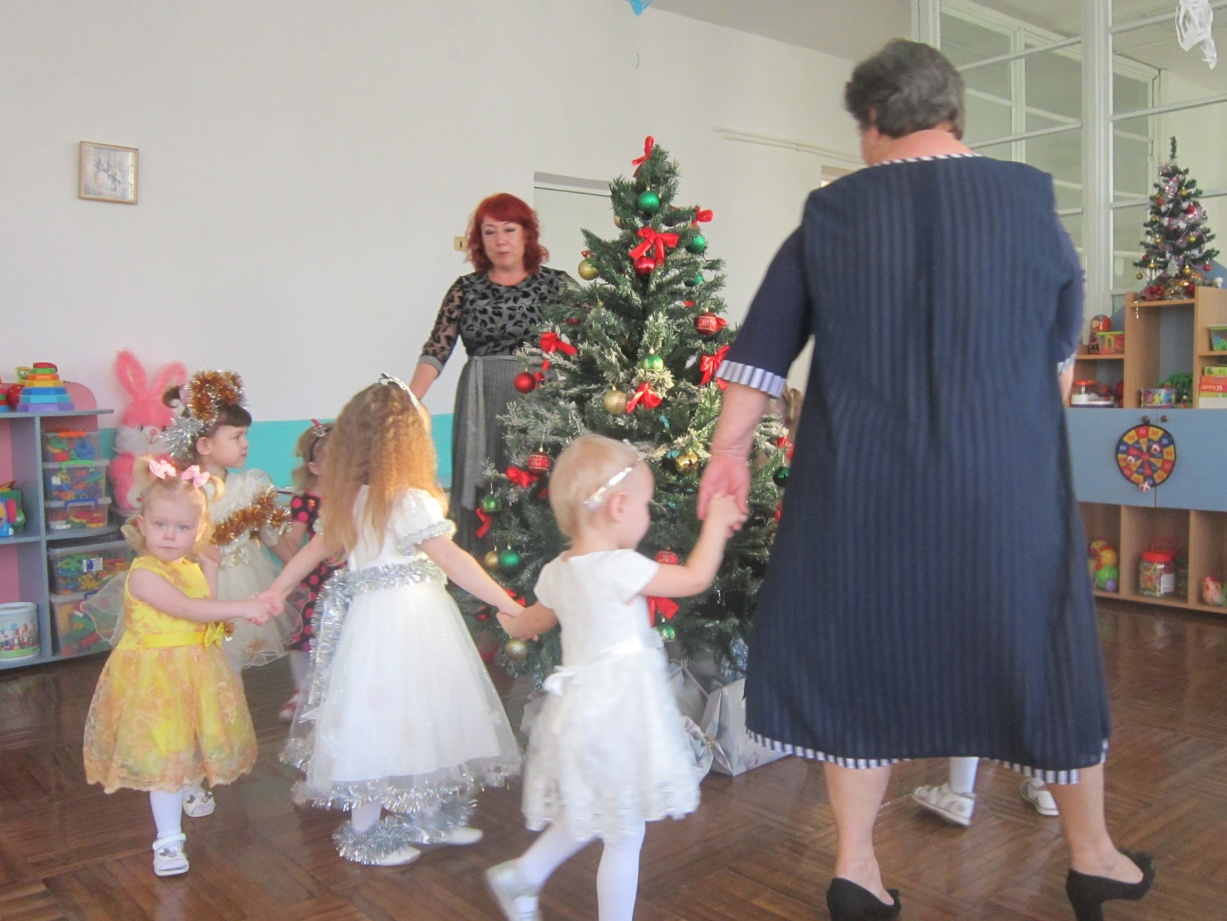 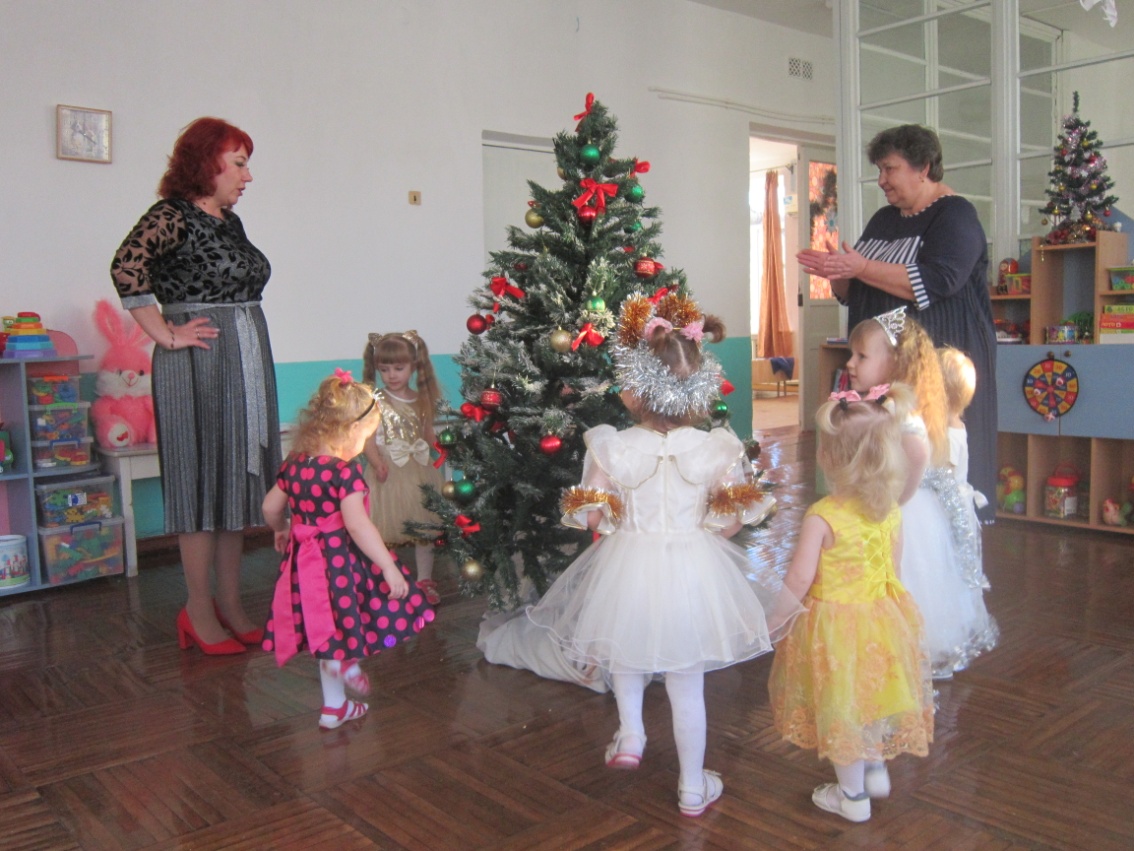 Встреча Старика со Старухой!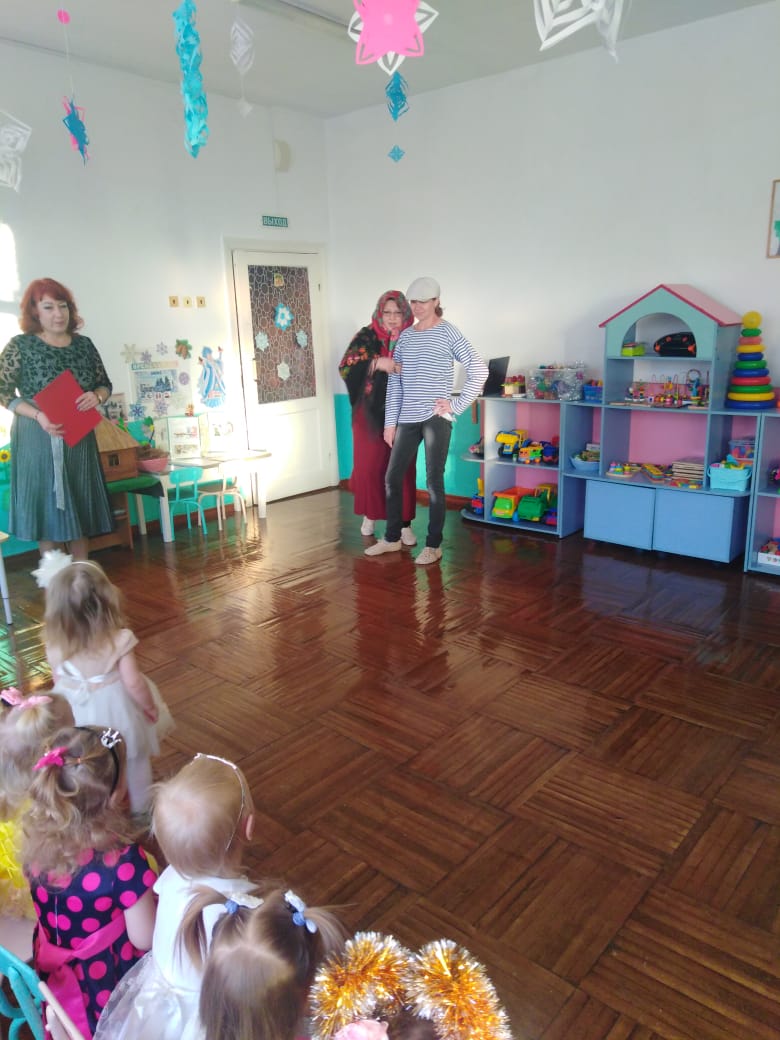 Танец с Зайчиком!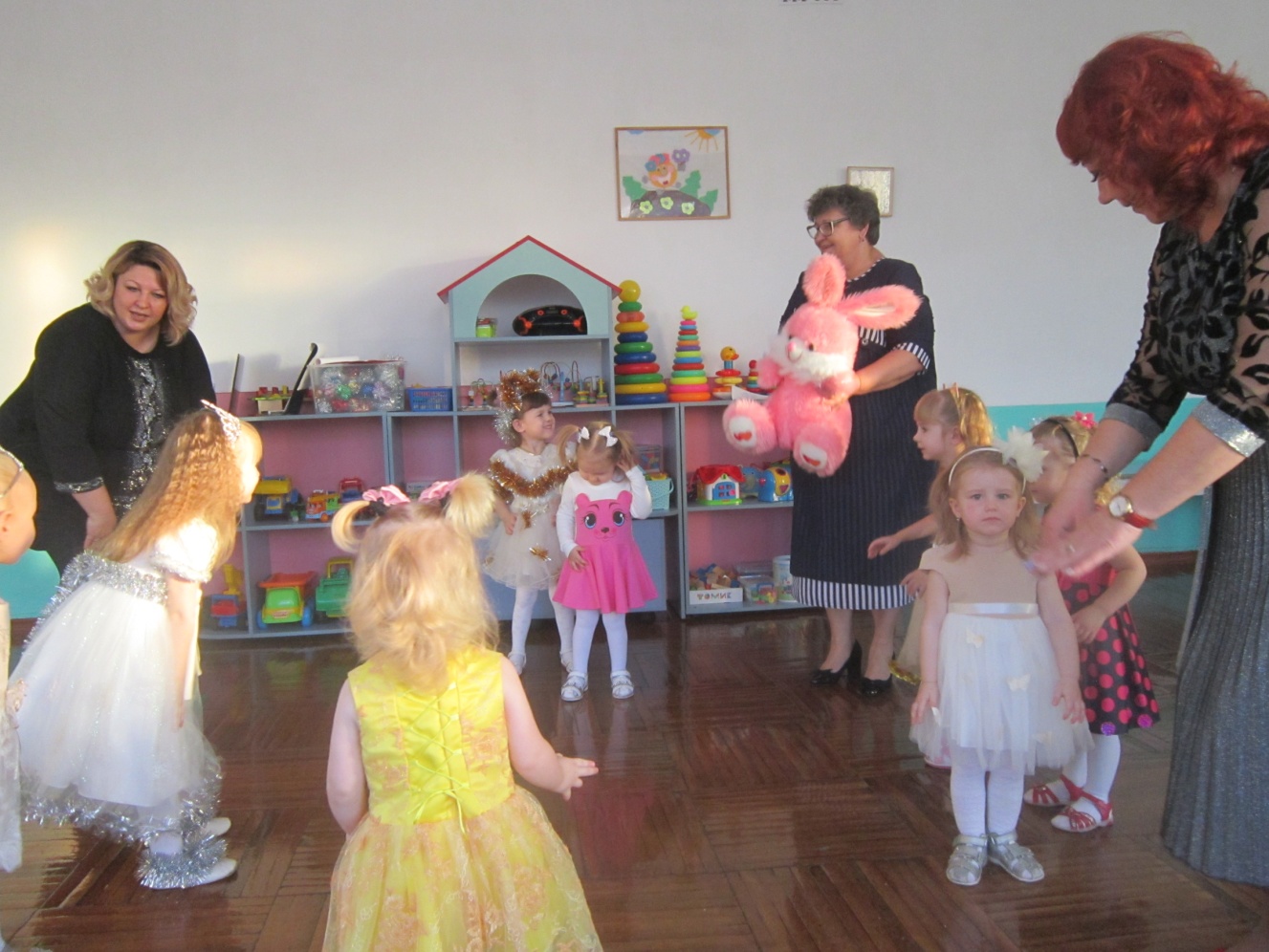 Встреча с Петрушкой, пляска с погремушками!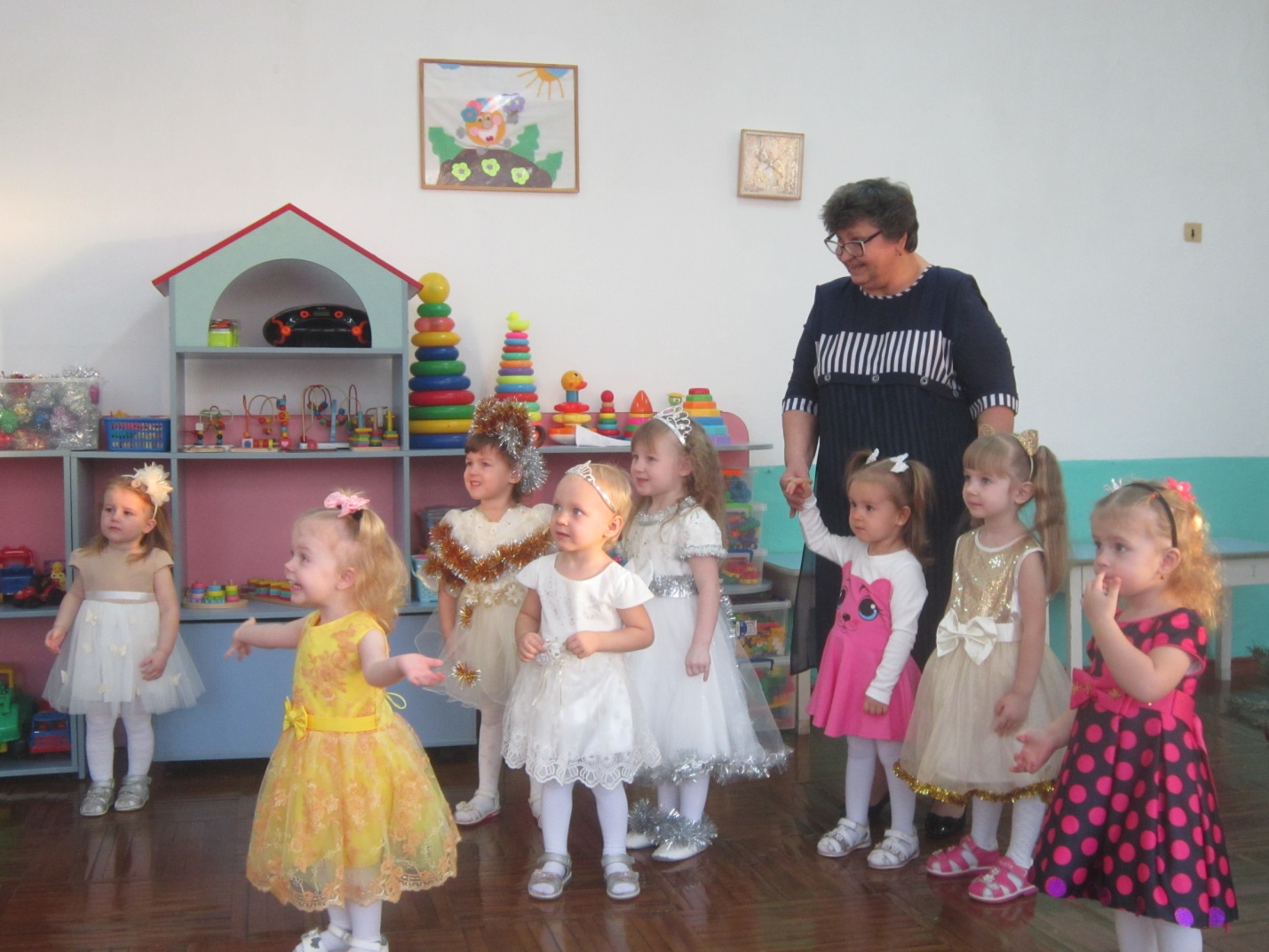 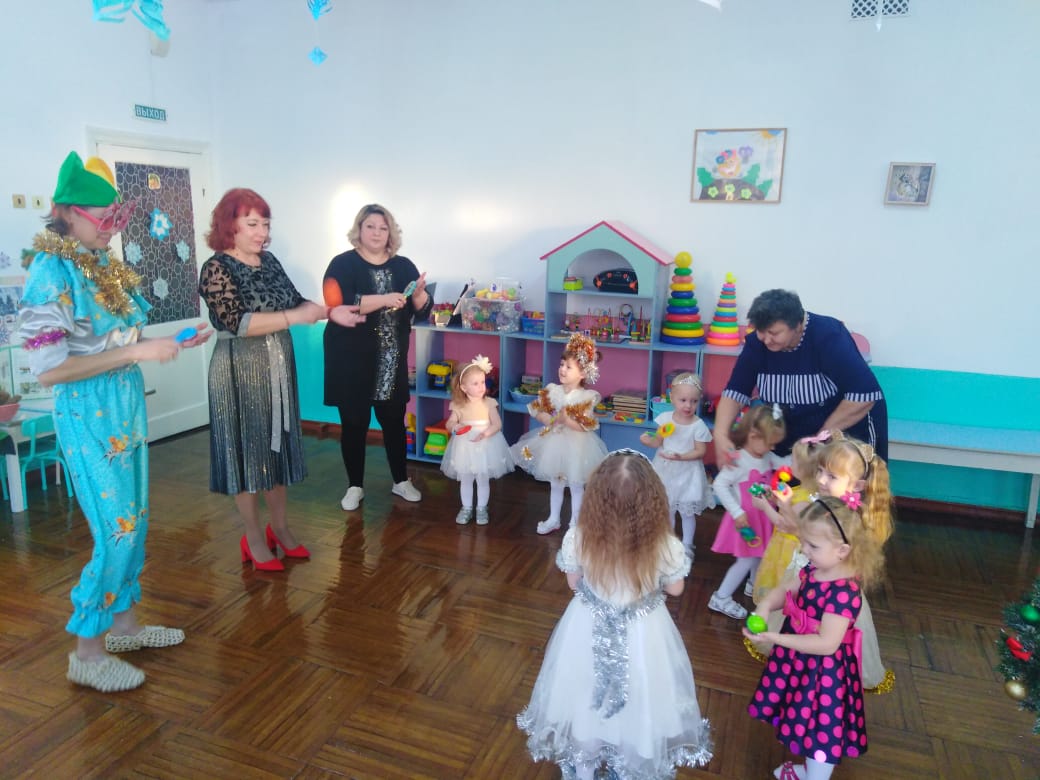 Встреча со Снегурочкой, игра: «Собери снежки»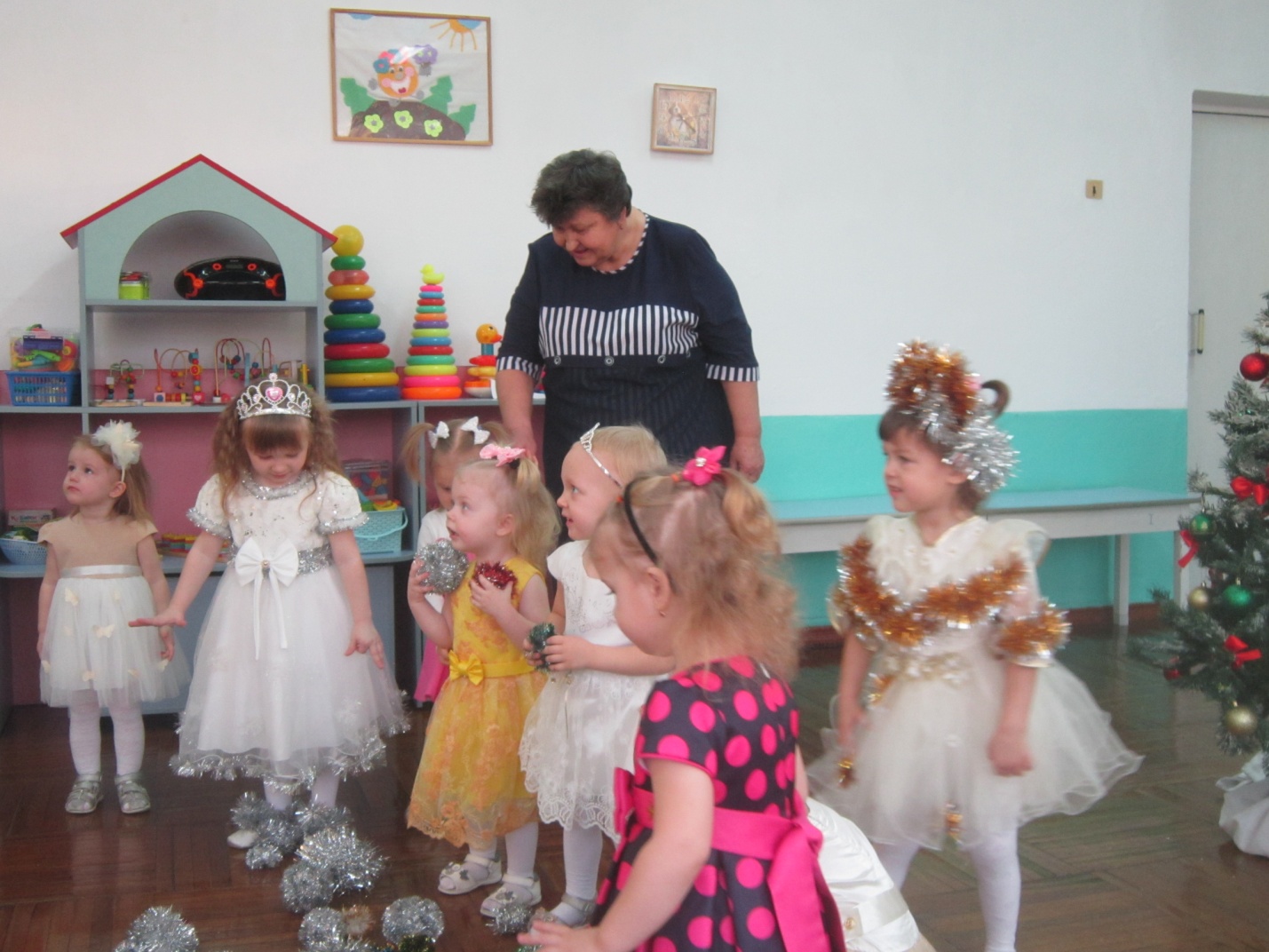 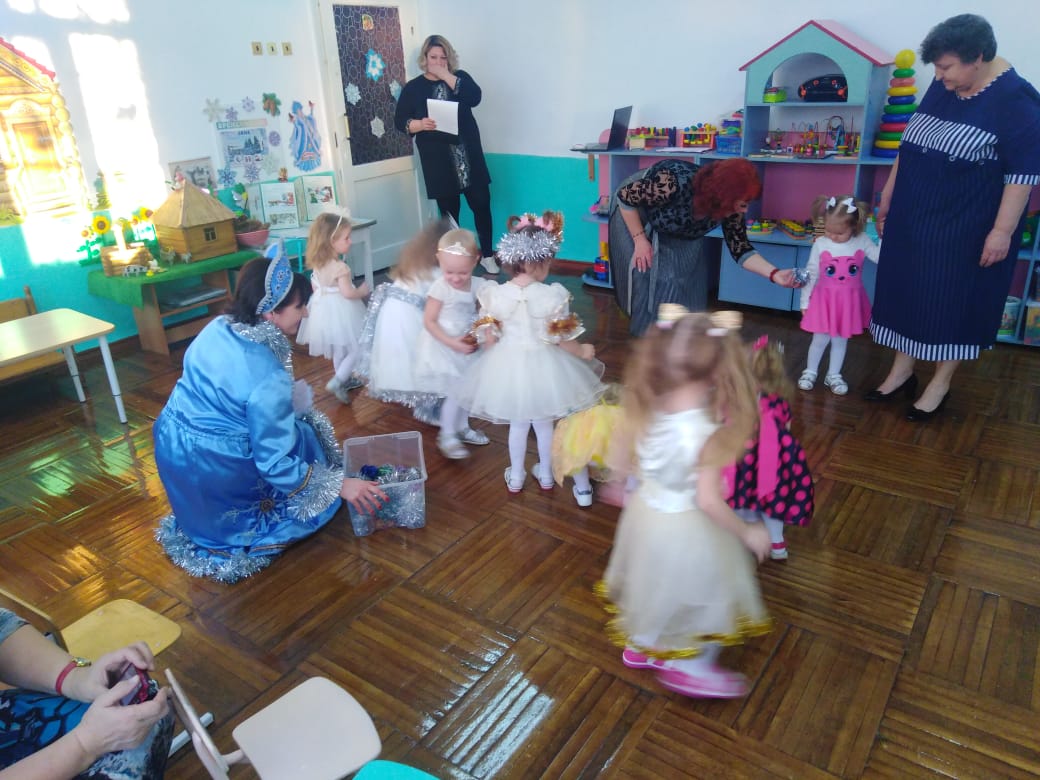 Встреча со Снежным Колобком!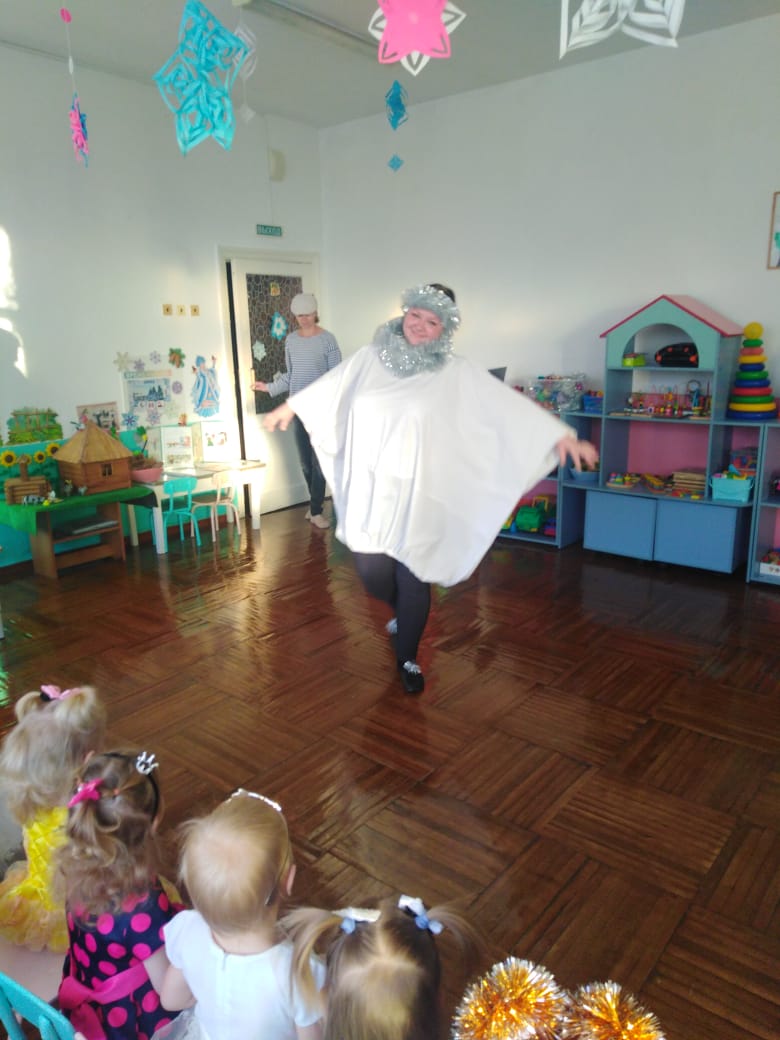 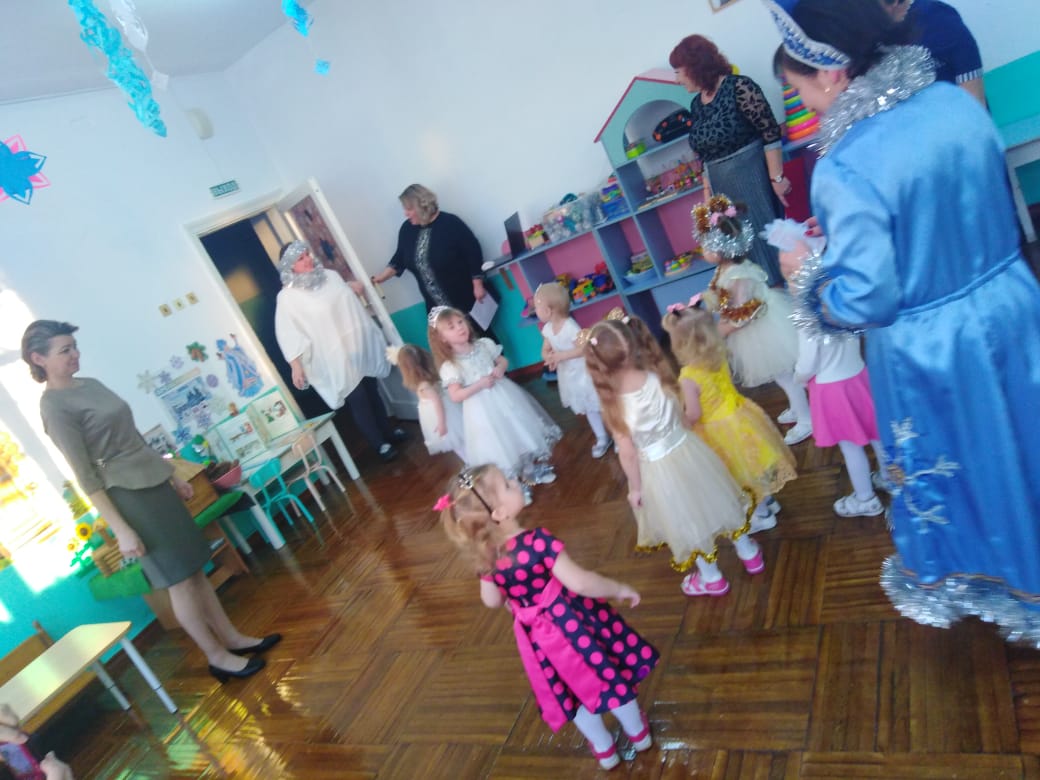 Дети зажигают на Ёлочке - Новогодние огоньки!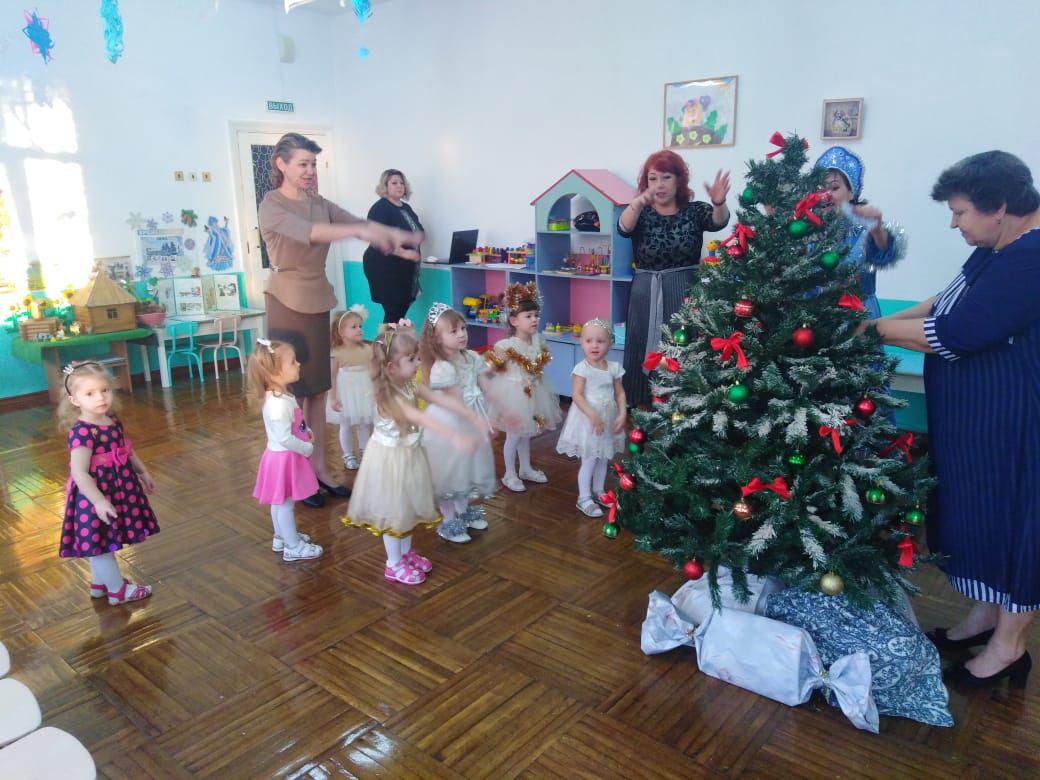 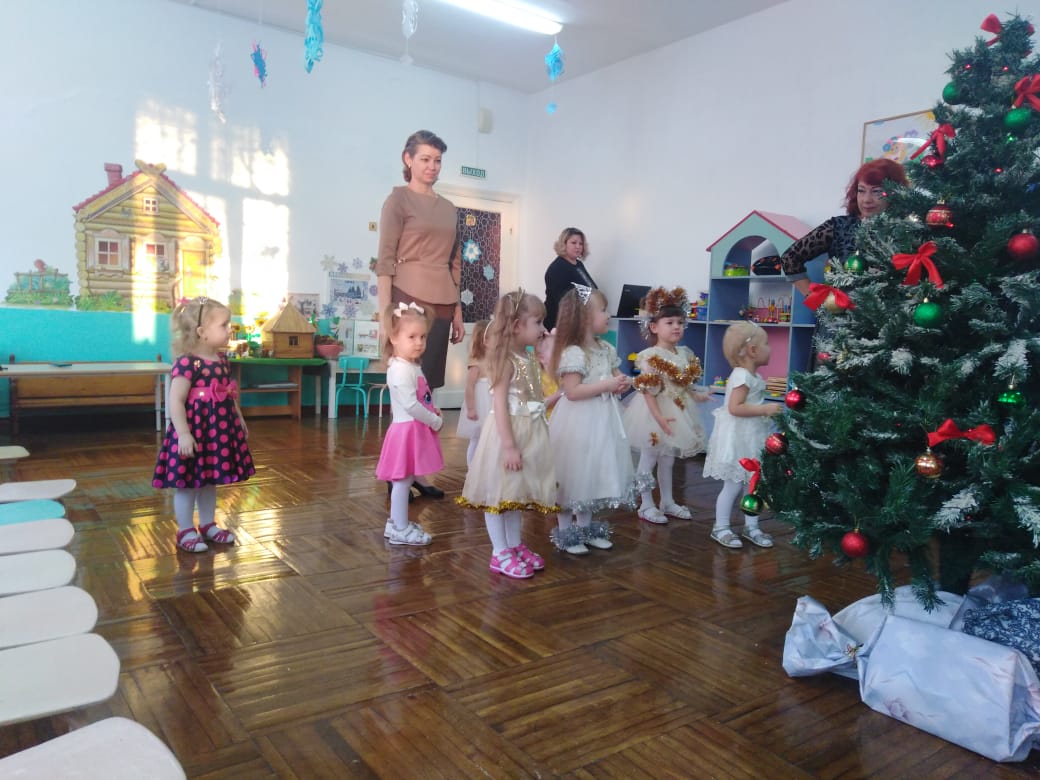 Встреча с Дедом Морозом, хоровод: «Маленькой ёлочке...»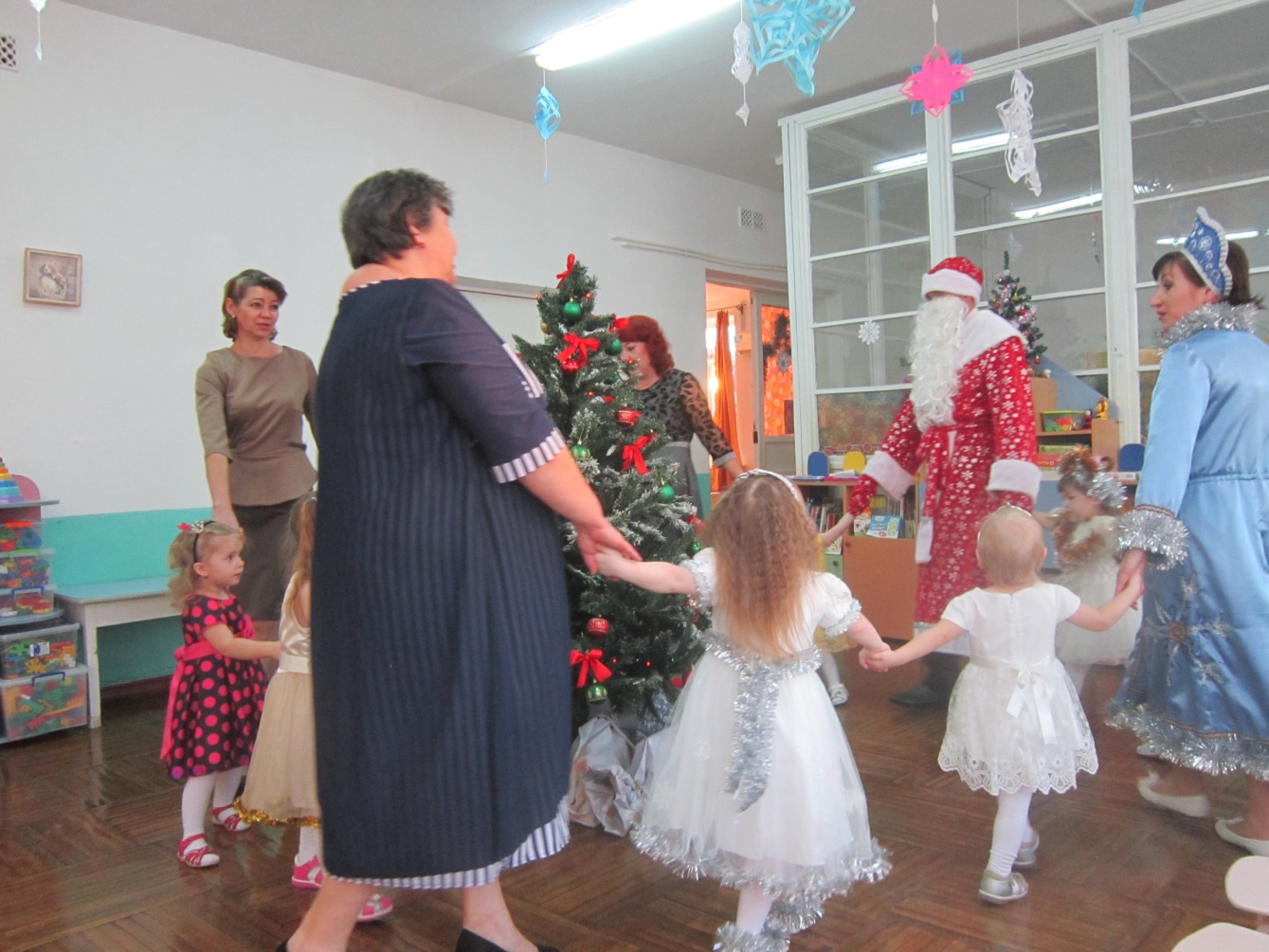 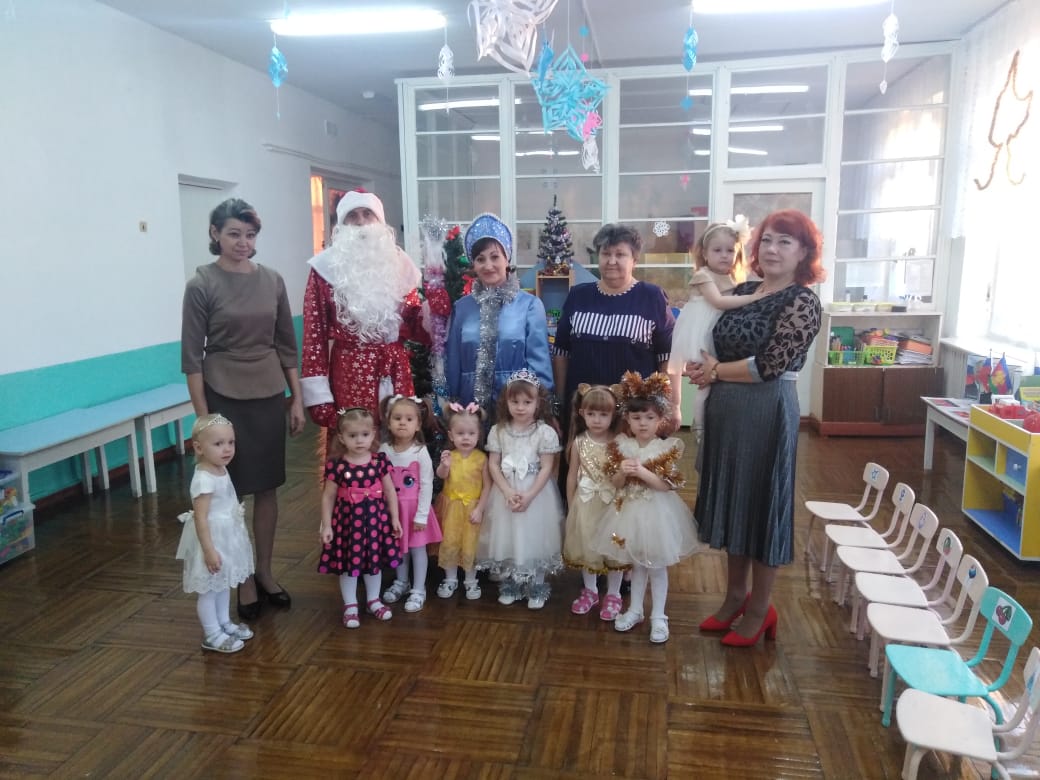 Все дети принимали активное участие в празднике, играли, пели, веселились.